Как организовать логопедические занятия дома? 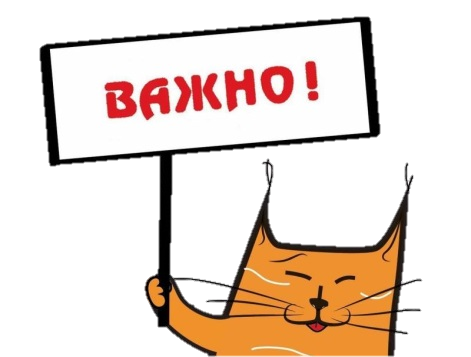 К сожалению, недостатки речи нельзя исправить за одно или два занятия. Для этого требуется время и совместные усилия учителя-логопеда, ребёнка и его родителей. Даже если логопедические занятия проводить индивидуально три-пять раза в неделю, этого будет недостаточно. Особенно это важно сейчас, в условиях самоизоляции, когда нет возможности посещать специалистов. Поэтому, соблюдая некоторые правила и рекомендации, можно организовать занятия по развитию речи дома!Выполняя логопедические упражнения на дому, советуем придерживаться следующих правил: Приступать к выполнению логопедических упражнений следует лишь в том случае, когда ваш ребенок здоров, не голоден, спокоен, находится в хорошем настроении.Необходимо настроить ребенка на занятие, заинтересовать его. Зная предпочтения своего ребенка, можно организовать для него занимательную и очень полезную игру.  Логопедические упражнения следует выполнять ежедневно, точно по рекомендации учителя-логопеда. Желательно для этого определить время в режиме дня (желательно в первую половину дня), это приучает ребенка к систематическим занятиям и вырабатывает дисциплинированность.Дома нужно выделить место для выполнения упражнений, оснащенное небольшим зеркалом (для возможности самоконтроля во время выполнения заданий), бумажными салфетками, цветными карандашами т.п.Перед занятием обязательно нужно проследить, чтобы ребенок умылся, т.е. руки и лицо должны быть чистыми.Выполнять задания ребенок должен самостоятельно, а от родителей требуется лишь контроль правильности выполнения и при необходимости поправить, пояснить, как будет правильно.Если ребенок устал во время выполнения задания, обязательно нужно дать ему отдохнуть. Здесь стоит внимательно отнестись к тому, чтобы ребенок не пытался таким образом избежать занятия.    Никогда не ругайте ребенка, если у него не получается задание, подбодрите, исполните предыдущее задание, для вселения уверенности в своих силах и возможности закрепить ранее полученные навыки.Чаще хвалите ребенка, формируйте у него уверенность в своих силах, создавайте ему ситуацию успеха.               Занятия желательно проводить ежедневно в течение 15-25 минут (в зависимости от возраста ребёнка и его самочувствия), из них: артикуляционная и дыхательная гимнастики -7-9 минут, пальчиковая - 3 - 5 минут, остальное время на задания по развитию речи.Рекомендации по проведению артикуляционной гимнастики.Упражнения выполнять обязательно перед зеркалом (чтобы ребенок мог видеть и контролировать свои движения).Нужно выработать умение удерживать позу правильно, в течение определённого времени, например: под счёт от 1 до 5 или 10; все движения нужно выполнять точно по инструкции.Чтобы занятия ребёнку не наскучили, подбирайте к упражнениям весёлые названия Можно нарисовать или приклеить картинку-символ по названию упражнения.Памятка при выполнении дыхательных упражнений.Упражнения нужно выполнять 4-5 раз, в положении стоя или сидя.Одновременно дуть не более 10 секунд, затем сделать перерыв 5 секунд.Вдох делать нужно через нос, и следить за тем, чтобы  плечи и грудь не поднимать, щёки не надувать.Выдох должен быть плавным, через рот.Расстояние ото  рта  до предмета, на который ребенок будет дуть, должно быть не менее 15 см.Рекомендации по проведению пальчиковой гимнастики.Все упражнения нужно выполнять сначала  в медленном темпе, от 3 до 5 раз сначала одной, затем другой, а в завершение - двумя руками вместе.Взрослый должен контролировать правильную постановку кисти, пальцев рук ребёнка,точность выполнения и переключения с одного движения на другое.После каждого упражнения необходимо расслаблять пальцы, кисть руки (потрясти ими).Обязательное условие занятий на дому - это общение с ребёнком в процессе вашей деятельности. Помните - речь не возникает сама по себе, ей необходимо учиться, а возможно это только в процессе общения. Даже если вы молчаливы от природы - все равно говорите с ребенком. Он легче понимает обращенную речь, если она объясняет то, что происходит с ним и вокруг него. Поэтому сопровождайте свои действия словами. Озвучивайте любую ситуацию - но только если вы видите, что ребенок слышит и видит вас. Не говорите в пустоту, смотрите ему в глаза.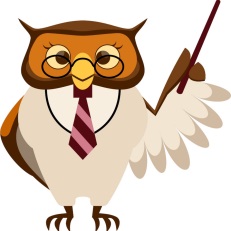 Желаем успехов!Подготовил учитель-логопед Миначева Ю.И.